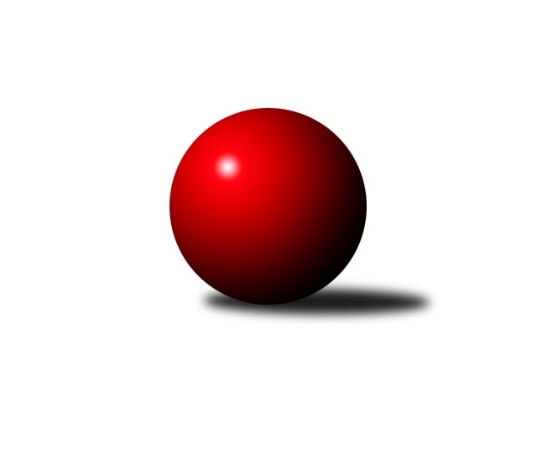 Č.14Ročník 2023/2024	2.2.2024Nejlepšího výkonu v tomto kole: 2753 dosáhlo družstvo: Dobruška AVýchodočeská divize 2023/2024Utkání D. Králové – Hylváty odloženo z důvodu nemocnosti hostujícího družstva. A jedna předehrávka z 15. kola Hylváty – Dobruška skončila úspěchem domácích. Zbylá utkání 14. kola ve 3 případech skončila radostí domácích, ve 2 případech radostí hostujících celků. Náchod B vyhrál 
v N. Pace a má nyní tříbodový náskok před druhým celkem Vrchlabí A, který prohrál doma s Č. Kostelcem B.  Dobruška vyhrála doma nad Smiřicemi a dostala z předposledního místa na 9. příčku. Svitavy, v přímém souboji se sousedním mužstvem o jednu příčku výše v tabulce, poráží Rokytnici A a tak hráčům Svitav v tabulce patří 4. místo. A V. Mýto se výhrou nad Milovicemi posouvá 
na 6. příčku v tabulce.  A padla jedna pětistovka v podání Martina Prošvice – 506.Výsledky 14. kolaSouhrnný přehled výsledků:Vrchlabí A	- Č. Kostelec B	4:12	2627:2652		1.2.V. Mýto A	- Milovice A	12:4	2663:2477		1.2.Svitavy A	- Rokytnice A	12:4	2630:2525		2.2.Dobruška A	- Smiřice A	12:4	2753:2636		2.2.Nová Paka A	- Náchod B	5:11	2545:2606		2.2.D. Králové A	- Hylváty                              dohrávka			20.2.		Předehrávka z 15.kolaHylváty A	- Dobruška A	10:6	2656:2596		23.1.Tabulka družstev:	1.	Náchod B	14	10	1	3	133 : 91 	 2650	21	2.	Vrchlabí A	14	8	2	4	121 : 103 	 2639	18	3.	Hylváty A	14	8	1	5	131 : 93 	 2667	17	4.	Svitavy A	14	8	0	6	128 : 96 	 2696	16	5.	Č. Kostelec B	14	7	2	5	118 : 106 	 2641	16	6.	V. Mýto A	14	7	1	6	111 : 113 	 2608	15	7.	Rokytnice A	14	7	0	7	126 : 98 	 2662	14	8.	Nová Paka A	14	6	1	7	110 : 114 	 2650	13	9.	Dobruška A	15	5	1	9	108 : 132 	 2664	11	10.	Smiřice A	14	4	2	8	92 : 132 	 2608	10	11.	D. Králové A	13	5	0	8	82 : 126 	 2622	10	12.	Milovice A	14	3	1	10	84 : 140 	 2557	7Podrobné výsledky kola:	 Vrchlabí A	2627	4:12	2652	Č. Kostelec B	Pavel Gracias	 	 222 	 197 		419 	 0:2 	 444 	 	223 	 221		Daniel Bouda	Andrea Sochorová	 	 219 	 228 		447 	 0:2 	 451 	 	224 	 227		Dalibor Chráska	Tereza Venclová	 	 222 	 185 		407 	 0:2 	 427 	 	228 	 199		Kamil Mýl	Filip Matouš	 	 210 	 207 		417 	 0:2 	 434 	 	230 	 204		Petr Linhart	Roman Pek	 	 253 	 234 		487 	 2:0 	 451 	 	217 	 234		Tomáš Adamů	Lukáš Trýzna	 	 221 	 229 		450 	 2:0 	 445 	 	218 	 227		Michal Vlčekrozhodčí: Pavel GraciasNejlepší výkon utkání: 487 - Roman Pek	 V. Mýto A	2663	12:4	2477	Milovice A	Martin Prošvic	 	 261 	 245 		506 	 2:0 	 371 	 	178 	 193		Jan Masopust	Milan Dastych	 	 202 	 210 		412 	 2:0 	 410 	 	194 	 216		Tomáš Fuchs	Tomáš Kyndl	 	 223 	 246 		469 	 2:0 	 430 	 	243 	 187		Dana Viková	Jan Chleboun	 	 227 	 188 		415 	 0:2 	 426 	 	231 	 195		Miloslav Vik	Jaroslav Stráník	 	 215 	 213 		428 	 0:2 	 430 	 	207 	 223		David Jaroš	Petr Bartoš	 	 207 	 226 		433 	 2:0 	 410 	 	226 	 184		Vlastimil Hruškarozhodčí: Josef LedajaksNejlepší výkon utkání: 506 - Martin Prošvic	 Svitavy A	2630	12:4	2525	Rokytnice A	Klára Kovářová	 	 224 	 212 		436 	 0:2 	 463 	 	233 	 230		Jan Mařas	Michal Dvořáček	 	 206 	 206 		412 	 2:0 	 399 	 	201 	 198		Pavel Hanout	Milan Novák	 	 216 	 200 		416 	 0:2 	 471 	 	249 	 222		Petr Mařas	Martin Kučera	 	 235 	 217 		452 	 2:0 	 439 	 	212 	 227		Jan Volf	Zdeněk Dokoupil	 	 213 	 224 		437 	 2:0 	 361 	 	169 	 192		Miloš Janoušek	Vlastimil Krátký	 	 249 	 228 		477 	 2:0 	 392 	 	173 	 219		Zuzana Tulkovározhodčí: Jakub ZelinkaNejlepší výkon utkání: 477 - Vlastimil Krátký	 Dobruška A	2753	12:4	2636	Smiřice A	Jan Králíček	 	 220 	 240 		460 	 2:0 	 408 	 	218 	 190		Jiří Hroneš	Josef Kupka	 	 241 	 203 		444 	 2:0 	 440 	 	209 	 231		Radek Urgela	Roman Václavek	 	 221 	 202 		423 	 0:2 	 429 	 	217 	 212		Anna Šmídová	Michal Balcar	 	 244 	 227 		471 	 2:0 	 452 	 	231 	 221		Michal Janeček	Martin Děkan	 	 240 	 258 		498 	 2:0 	 422 	 	203 	 219		Martin Ivan	Lukáš Fanc	 	 243 	 214 		457 	 0:2 	 485 	 	244 	 241		Martin Kamenickýrozhodčí: Michal BalcarNejlepší výkon utkání: 498 - Martin Děkan	 Nová Paka A	2545	5:11	2606	Náchod B	Jan Šmidrkal	 	 204 	 212 		416 	 2:0 	 411 	 	230 	 181		Tomáš Doucha	Vojtěch Kazda	 	 201 	 202 		403 	 0:2 	 445 	 	226 	 219		Aleš Tichý	Erik Folta	 	 219 	 186 		405 	 0:2 	 431 	 	210 	 221		Jiří Doucha ml.	Milan Ringel	 	 212 	 223 		435 	 1:1 	 435 	 	226 	 209		Daniel Majer	Jan Bajer	 	 208 	 199 		407 	 0:2 	 475 	 	259 	 216		Mikuláš Martinec	Jiří Bajer	 	 229 	 250 		479 	 2:0 	 409 	 	210 	 199		Jaroslav Špicnerrozhodčí: Jiří BajerNejlepší výkon utkání: 479 - Jiří Bajer	 Hylváty A	2656	10:6	2596	Dobruška A	Libor Čaban	 	 214 	 213 		427 	 0:2 	 451 	 	217 	 234		Martin Děkan	Tomáš Pražák	 	 219 	 215 		434 	 0:2 	 455 	 	231 	 224		Roman Václavek	Milan Januška	 	 269 	 227 		496 	 2:0 	 446 	 	227 	 219		Michal Balcar	Anthony Šípek	 	 227 	 211 		438 	 2:0 	 435 	 	227 	 208		Josef Kupka	Vojtěch Morávek	 	 229 	 221 		450 	 2:0 	 395 	 	198 	 197		Lukáš Fanc	Zdeněk Kaplan	 	 206 	 205 		411 	 0:2 	 414 	 	198 	 216		Jan Králíčekrozhodčí: Tomáš PražákNejlepší výkon utkání: 496 - Milan JanuškaPořadí jednotlivců:	jméno hráče	družstvo	celkem	plné	dorážka	chyby	poměr kuž.	Maximum	1.	Petr Mařas 	Rokytnice A	465.58	311.8	153.8	2.0	8/8	(493)	2.	Ladislav Zívr 	D. Králové A	459.71	308.0	151.7	4.5	7/8	(512)	3.	Jan Ringel 	Nová Paka A	456.48	306.5	150.0	2.4	7/8	(474)	4.	Martin Děkan 	Dobruška A	455.67	306.3	149.3	4.2	8/9	(528)	5.	Martin Kamenický 	Smiřice A	455.46	307.7	147.8	4.5	8/8	(524)	6.	Zdeněk Dokoupil 	Svitavy A	455.32	301.9	153.4	2.9	8/8	(507)	7.	Jiří Bajer 	Nová Paka A	455.30	306.3	149.0	2.4	8/8	(480)	8.	Miroslav Cupal 	Smiřice A	453.67	305.6	148.1	4.7	6/8	(495)	9.	Jakub Zelinka 	Svitavy A	453.58	308.6	145.0	5.0	6/8	(500)	10.	Dalibor Chráska 	Č. Kostelec B	453.47	305.6	147.9	7.2	6/8	(494)	11.	Roman Václavek 	Dobruška A	453.38	303.9	149.5	4.4	8/9	(529)	12.	Milan Januška 	Hylváty A	453.31	309.9	143.4	5.0	6/7	(496)	13.	Mikuláš Martinec 	Náchod B	452.86	304.7	148.2	4.9	7/8	(519)	14.	Vojtěch Morávek 	Hylváty A	452.68	306.4	146.3	4.8	7/7	(470)	15.	Milan Novák 	Svitavy A	451.88	311.1	140.8	5.1	8/8	(483)	16.	Libor Čaban 	Hylváty A	451.57	305.9	145.7	4.0	7/7	(480)	17.	Milan Valášek 	Rokytnice A	451.47	302.7	148.8	4.1	7/8	(485)	18.	Daniel Bouda 	Č. Kostelec B	450.73	306.5	144.2	6.2	7/8	(493)	19.	Tomáš Adamů 	Č. Kostelec B	450.71	305.1	145.6	3.5	7/8	(493)	20.	Jaroslav Špicner 	Náchod B	450.63	306.8	143.8	4.8	8/8	(509)	21.	Michal Janeček 	Smiřice A	449.62	307.5	142.2	5.4	6/8	(488)	22.	Aleš Tichý 	Náchod B	449.43	301.4	148.1	3.8	8/8	(521)	23.	Lukáš Fanc 	Dobruška A	449.14	308.2	140.9	6.9	9/9	(477)	24.	Michal Balcar 	Dobruška A	449.06	309.4	139.7	7.0	9/9	(496)	25.	Jan Mařas 	Rokytnice A	448.84	307.2	141.6	5.7	8/8	(475)	26.	Petr Linhart 	Č. Kostelec B	448.46	300.0	148.4	3.9	8/8	(496)	27.	Martin Kučera 	Svitavy A	447.81	308.8	139.0	6.5	7/8	(498)	28.	Martin Prošvic 	V. Mýto A	447.43	302.2	145.2	4.3	8/8	(506)	29.	Slavomír Trepera 	Rokytnice A	446.93	306.7	140.3	4.9	7/8	(482)	30.	Zdeněk Kaplan 	Hylváty A	446.38	301.9	144.5	3.0	7/7	(488)	31.	Jan Volf 	Rokytnice A	446.20	302.2	144.0	5.2	6/8	(485)	32.	Michal Vlček 	Č. Kostelec B	446.12	307.5	138.6	7.7	7/8	(484)	33.	Vlastimil Krátký 	Svitavy A	445.11	299.0	146.1	4.2	7/8	(494)	34.	Jan Šmidrkal 	Nová Paka A	443.97	309.5	134.5	5.9	6/8	(457)	35.	Lukáš Blažej 	D. Králové A	443.93	301.1	142.8	3.4	6/8	(477)	36.	Vlastimil Hruška 	Milovice A	441.93	306.2	135.7	5.1	8/8	(469)	37.	Jan Chleboun 	V. Mýto A	441.23	296.2	145.0	6.0	8/8	(479)	38.	Josef Kupka 	Dobruška A	440.75	303.5	137.2	5.3	9/9	(476)	39.	Jiří Doucha  ml.	Náchod B	440.69	304.2	136.5	5.9	7/8	(509)	40.	Michal Sirový 	D. Králové A	440.31	304.8	135.6	7.1	8/8	(461)	41.	Tomáš Kyndl 	V. Mýto A	439.77	301.3	138.5	5.6	8/8	(501)	42.	Tomáš Doucha 	Náchod B	438.79	300.0	138.8	6.8	8/8	(490)	43.	Andrea Sochorová 	Vrchlabí A	438.45	294.1	144.3	3.9	8/8	(478)	44.	Martin Maršík 	Vrchlabí A	438.43	301.3	137.1	9.1	7/8	(472)	45.	Vojtěch Kazda 	Nová Paka A	438.27	303.3	135.0	7.4	8/8	(459)	46.	Miloslav Vik 	Milovice A	438.21	305.6	132.6	6.6	8/8	(499)	47.	Jaroslav Stráník 	V. Mýto A	437.96	294.4	143.5	5.9	8/8	(483)	48.	Martin Šnytr 	D. Králové A	437.54	301.5	136.1	4.8	7/8	(489)	49.	Pavel Hanout 	Rokytnice A	435.48	293.5	141.9	6.6	8/8	(489)	50.	Jan Králíček 	Dobruška A	434.60	306.7	127.9	8.1	6/9	(479)	51.	Milan Vencl 	Hylváty A	433.50	300.0	133.5	7.0	7/7	(469)	52.	Daniel Majer 	Náchod B	431.64	298.5	133.1	6.6	6/8	(500)	53.	Petr Janeček 	D. Králové A	431.00	295.5	135.5	5.5	8/8	(463)	54.	Tomáš Kincl 	Č. Kostelec B	430.21	294.0	136.2	6.8	6/8	(481)	55.	Jan Janeček 	D. Králové A	426.35	295.3	131.0	8.9	8/8	(455)	56.	Jiří Hroneš 	Smiřice A	426.10	293.7	132.4	6.2	6/8	(471)	57.	Filip Matouš 	Vrchlabí A	425.95	293.3	132.6	8.5	7/8	(456)	58.	Pavel Gracias 	Vrchlabí A	423.92	300.4	123.5	9.8	6/8	(454)	59.	Erik Folta 	Nová Paka A	423.56	298.9	124.7	7.3	6/8	(454)	60.	Radek Urgela 	Smiřice A	419.79	290.7	129.1	7.4	7/8	(457)	61.	Martin Ivan 	Smiřice A	419.46	296.9	122.6	9.4	8/8	(454)	62.	Dana Viková 	Milovice A	411.63	293.8	117.8	8.1	8/8	(464)	63.	Milan Dastych 	V. Mýto A	411.29	281.8	129.5	8.9	8/8	(469)	64.	Kamil Mýl 	Č. Kostelec B	410.50	290.7	119.8	12.0	6/8	(501)	65.	Miroslav Včeliš 	Milovice A	405.80	291.9	113.9	11.2	7/8	(479)		Vladimír Žiško 	Vrchlabí A	498.00	314.0	184.0	2.0	1/8	(498)		Roman Pek 	Vrchlabí A	490.00	318.0	172.0	2.5	1/8	(493)		Michal Rolf 	Vrchlabí A	475.13	314.6	160.5	2.6	4/8	(509)		Miroslav Zeman 	Svitavy A	463.00	322.0	141.0	4.0	1/8	(463)		Jiří Slavík 	Dobruška A	454.00	312.0	142.0	2.0	1/9	(454)		Václav Šmída 	Smiřice A	453.67	308.8	144.8	5.5	2/8	(465)		Radek Novák 	Rokytnice A	450.00	296.5	153.5	5.0	1/8	(459)		Josef Ledajaks 	V. Mýto A	449.00	294.5	154.5	2.0	1/8	(460)		Klára Kovářová 	Svitavy A	448.79	306.0	142.8	3.5	4/8	(468)		Michal Dvořáček 	Svitavy A	448.25	306.6	141.7	8.0	5/8	(492)		Pavel Maršík 	Vrchlabí A	447.89	302.9	145.0	3.9	3/8	(473)		Lucie Zelinková 	Svitavy A	446.50	316.0	130.5	4.5	2/8	(456)		Roman Sýs 	Vrchlabí A	446.00	291.5	154.5	2.5	1/8	(464)		Tomáš Pražák 	Hylváty A	445.40	307.3	138.2	6.9	4/7	(466)		Monika Venclová 	Hylváty A	445.00	301.0	144.0	4.0	1/7	(445)		Lukáš Trýzna 	Vrchlabí A	441.05	308.0	133.1	8.1	4/8	(465)		Václav Souček 	Milovice A	440.76	297.9	142.9	5.2	5/8	(453)		Tereza Venclová 	Vrchlabí A	440.55	300.0	140.6	5.2	5/8	(486)		Jan Bajer 	Nová Paka A	440.20	292.0	148.2	4.3	5/8	(484)		Vladimír Cerman 	Vrchlabí A	440.00	294.0	146.0	5.0	1/8	(461)		Jana Votočková 	Vrchlabí A	436.00	306.0	130.0	5.0	1/8	(436)		Petr Bartoš 	V. Mýto A	433.10	294.9	138.3	5.3	5/8	(467)		Tomáš Fuchs 	Milovice A	432.67	306.0	126.7	6.3	3/8	(462)		Jaromír Erlebach 	Nová Paka A	431.67	301.3	130.3	8.7	3/8	(464)		David Jaroš 	Milovice A	431.29	284.9	146.4	6.3	3/8	(455)		Milan Ringel 	Nová Paka A	431.06	303.8	127.3	5.7	4/8	(444)		Danny Tuček 	Náchod B	431.00	304.2	126.8	9.8	3/8	(534)		Martina Fejfarová 	Vrchlabí A	429.00	282.5	146.5	3.5	2/8	(440)		Štěpán Stránský 	Vrchlabí A	427.00	295.5	131.5	9.0	2/8	(454)		Václav Perchlík  st.	V. Mýto A	425.75	297.7	128.1	5.7	4/8	(436)		Jan Masopust 	Milovice A	424.56	299.6	125.0	7.0	3/8	(472)		Anthony Šípek 	Hylváty A	423.21	296.3	126.9	8.8	4/7	(458)		Anna Šmídová 	Smiřice A	422.00	282.0	140.0	8.0	2/8	(429)		Martin Matějček 	Smiřice A	421.00	293.6	127.4	8.9	3/8	(474)		Radoslav Dušek 	Milovice A	420.25	302.3	118.0	12.3	4/8	(457)		Dobroslav Lánský 	Nová Paka A	418.78	289.2	129.6	5.4	3/8	(434)		Jiří Rejl 	D. Králové A	418.68	300.6	118.1	9.5	5/8	(452)		Josef Lejp 	Dobruška A	418.00	292.0	126.0	8.3	4/9	(452)		Karel Josef 	Smiřice A	408.50	290.5	118.0	10.0	2/8	(411)		Zdeněk Novotný  st.	Rokytnice A	406.83	288.2	118.7	7.7	3/8	(426)		Zuzana Tulková 	Rokytnice A	392.00	287.0	105.0	7.0	1/8	(392)		Tomáš Nosek 	Milovice A	386.00	271.0	115.0	8.0	1/8	(386)		Milan Hašek 	Dobruška A	367.00	270.0	97.0	12.0	1/9	(367)		Tomáš Jeníček 	Dobruška A	367.00	272.0	95.0	13.0	1/9	(367)		Miloš Janoušek 	Rokytnice A	361.00	266.0	95.0	13.0	1/8	(361)		Petr Havlík 	Dobruška A	331.00	253.0	78.0	17.0	1/9	(331)Sportovně technické informace:Starty náhradníků:registrační číslo	jméno a příjmení 	datum startu 	družstvo	číslo startu20911	Anna Šmídová	02.02.2024	Smiřice A	1x26937	Miloš Janoušek	02.02.2024	Rokytnice A	1x26935	Zuzana Tulková	02.02.2024	Rokytnice A	1x
Program dalšího kola:15. kolo9.2.2024	pá	16:30	Č. Kostelec B - Nová Paka A	9.2.2024	pá	17:00	Smiřice A - Vrchlabí A	9.2.2024	pá	17:00	Rokytnice A - D. Králové A	9.2.2024	pá	17:00	Náchod B - Milovice A	9.2.2024	pá	17:00	Svitavy A - V. Mýto A	Nejlepší šestka kola - absolutněNejlepší šestka kola - absolutněNejlepší šestka kola - absolutněNejlepší šestka kola - absolutněNejlepší šestka kola - dle průměru kuželenNejlepší šestka kola - dle průměru kuželenNejlepší šestka kola - dle průměru kuželenNejlepší šestka kola - dle průměru kuželenNejlepší šestka kola - dle průměru kuželenPočetJménoNázev týmuVýkonPočetJménoNázev týmuPrůměr (%)Výkon7xMartin ProšvicV. Mýto5065xMartin ProšvicV. Mýto116.25063xMartin DěkanDobruška4982xRoman PekVrchlabí112.64872xRoman PekVrchlabí4873xJiří BajerN. Paka111.94794xMartin KamenickýSmiřice4853xMartin DěkanDobruška111.154981xJiří BajerN. Paka4793xMikuláš MartinecNáchod B110.974752xVlastimil KrátkýSvitavy A4774xMartin KamenickýSmiřice108.24485